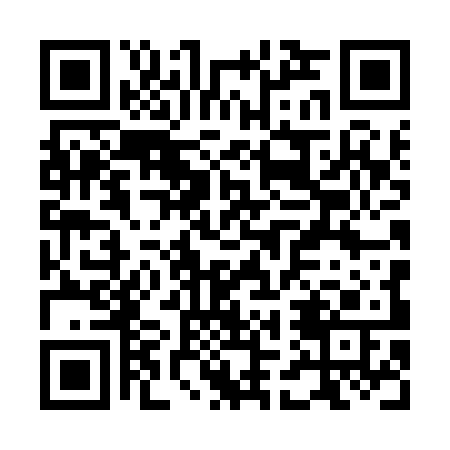 Ramadan times for Lochau, AustriaMon 11 Mar 2024 - Wed 10 Apr 2024High Latitude Method: Angle Based RulePrayer Calculation Method: Muslim World LeagueAsar Calculation Method: ShafiPrayer times provided by https://www.salahtimes.comDateDayFajrSuhurSunriseDhuhrAsrIftarMaghribIsha11Mon4:594:596:4112:313:426:216:217:5812Tue4:574:576:3912:313:436:236:237:5913Wed4:554:556:3712:303:446:246:248:0114Thu4:534:536:3512:303:456:266:268:0215Fri4:504:506:3312:303:466:276:278:0416Sat4:484:486:3112:293:476:286:288:0617Sun4:464:466:2912:293:476:306:308:0718Mon4:444:446:2712:293:486:316:318:0919Tue4:424:426:2512:293:496:336:338:1020Wed4:394:396:2312:283:506:346:348:1221Thu4:374:376:2112:283:516:366:368:1422Fri4:354:356:1912:283:526:376:378:1523Sat4:334:336:1712:273:526:386:388:1724Sun4:304:306:1512:273:536:406:408:1925Mon4:284:286:1312:273:546:416:418:2026Tue4:264:266:1112:273:556:436:438:2227Wed4:234:236:0912:263:566:446:448:2428Thu4:214:216:0712:263:566:466:468:2529Fri4:194:196:0512:263:576:476:478:2730Sat4:164:166:0312:253:586:486:488:2931Sun5:145:147:011:254:587:507:509:311Mon5:125:126:591:254:597:517:519:322Tue5:095:096:571:245:007:537:539:343Wed5:075:076:551:245:017:547:549:364Thu5:045:046:531:245:017:557:559:385Fri5:025:026:511:245:027:577:579:396Sat4:594:596:491:235:037:587:589:417Sun4:574:576:471:235:038:008:009:438Mon4:554:556:451:235:048:018:019:459Tue4:524:526:431:225:048:038:039:4710Wed4:504:506:411:225:058:048:049:49